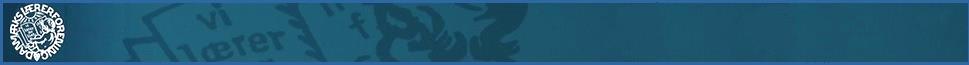 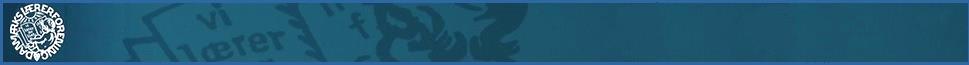 Venlig hilsenFlemming Kjeldsen, formandJeanette Winther, næstformandTid & Sted	: 	Onsdag den 3. december 2014, kl. 13.30 – 16.00 på  kredskontoret   Emne	: 	KS-mødeTid & Sted	: 	Onsdag den 3. december 2014, kl. 13.30 – 16.00 på  kredskontoret   Emne	: 	KS-mødeTid & Sted	: 	Onsdag den 3. december 2014, kl. 13.30 – 16.00 på  kredskontoret   Emne	: 	KS-møde1.Kommunalt nytAktuelt vedr. Viborg Kommune. Herunder referat af møder i MED-udvalg og evt. kommunale arbejdsgrupper.Dagsorden til kommende Hoved-MED-møde:Fraværsrapporten (de personalepolitiske nøgletal) drøftet.2. De 5 politiske indsatsområder (intern plan)Drøftelse af indsatsområderne og lokale initiativer og aktiviteter, vi vælger at iværksætte.(Bilag eftersendes)Papiret omkring de 5 politiske indsatsområder drøftet med henblik på videre drøftelse med TR’erne på kommende temadag.3.Møde med B&U-udvalget og forvaltningenForberedelse af det kommende møde.Mødet blev forberedt. Fokuspunkter vil være:Pædagoger i undervisningenBudgetoverskuddet på skoleområdetMedlemsundersøgelseSten på vejen mod den gode skole for børn og voksne – hvordan fjerner vi dem?4. Ekstern kommunikationDrøftelse af emner, der skal informeres om på hjemmesiden, i nyhedsbrev m.v.Nyhedsbrev ud inden jul5. Siden sidstFormand og næstformandKassererenKMV-udvalgAndreIntet til ref.6.Evt.Intet til ref.